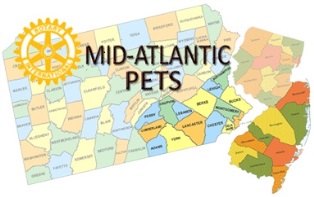 Mid-AtlanticPresident-elect Training Seminar ManualTable of Contents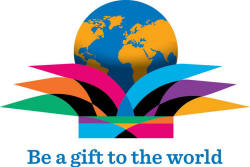 President’s Manual Be a Vibrant ClubRotary International ResourcesHow to Enter Data on Rotary Club CentralDistrict InformationClub BusinessOther Information / Notes